Управление образования Верхнесалдинского городского округаМуниципальное бюджетное общеобразовательное учреждение
«Средняя общеобразовательная школа №6»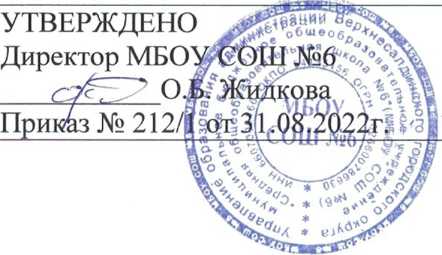 Дополнительная общеобразовательная
общеразвивающая программа
«Scratsh - программирование»Направленность: Техническая
Возраст детей: 8-14 лет
Срок реализации: 1 год
Количество часов в год: 68 часов Автор-составитель: Поединщикова Елена Михайловна,Педагог дополнительного образованияг. Верхняя Салда
2022 годПояснительная записка	Настоящая дополнительная общеобразовательная общеразвивающая программа «Создание компьютерных игр в среде SCRATCH» (далее Программа) имеет техническую направленность и ориентирована на развитие творческих способностей технических умений обучающихся, организацию проектно-исследовательской деятельности, профессионального самоопределения.Программа разработана в соответствии с основными нормативными документами:Федеральный закон «Об образовании в Российской Федерации» (от 29.12.2012г №273-Ф3);Санитарные правила СП 2.4.3648-20 «Санитарно- эпидемиологические требования к организациям воспитания и обучения, отдыха и оздоровления детей и молодежи» (утверждено постановлением Главного государственного санитарного врача РФ от 28.09.2020 № 28);Приказ Министерства образования и науки РФ от 9 января 2014 г. № 2«Об утверждении Порядка применения организациями, осуществляющими образовательную деятельность, электронного обучения, дистанционных образовательных технологий при реализации образовательных программ»;Приказ Министерства просвещения РФ от 9 ноября 2018 г. № 196 «Об утверждении Порядка организации и осуществления образовательной деятельности по дополнительным общеобразовательным программам»;Устав Муниципального общеобразовательного учреждения средней общеобразовательной школы №6.Актуальность программы продиктована развитием современного информационного общества, широким внедрением информационных технологий в образовательные процессы и обычную жизнь каждого человека. Реализация Программы способствует развитию мотивации к получению новых знаний, возникновению интереса к программированию как к инструменту самовыражения  в творчестве, а также поможет в повышении самооценки и самоопределении личности.Таким образом, реализация Программы позволит обучающимся получить необходимый объем знаний о возможностях использования среды программирования Scratch, создать положительную мотивацию, способствующую развитию личностных, метапредметных и предметных умений обучающихся. Кроме того, реализация Программы даст возможность для создания условий для социального, культурного и профессионального самоопределения, творческой самореализации личности ребенка по средствам реализации мероприятий технической направленности, а также овладение ими soft и hard компетенциями.Педагогическая целесообразность. Педагогическая целесообразность заключается в использовании игрового, визуального подхода для вовлечения детей в активности, чтобы они оставались вовлеченными в процессе обучения. Scratch не просто язык программирования, но еще и интерактивная среда, где результаты действий визуализированы, что делает работу с программой понятной, интересной и увлекательной. Отличительной особенностью среды Scratch является возможность создавать мультфильмы, анимацию и даже простейшие игры, что делает программу практически значимой для современного школьника.Отличительные особенности программы. Отличительной особенностью программы является ее направленность на развитие у обучающихся гибких навыков: критическое мышление; креативность; коммуникация; координация. Данная программа может реализовываться для образования детей с ограниченными возможностями здоровья, в этом случае ее реализация будет способствовать социализации детей.Возраст обучающихся: 8 - 1 4 летВозраст 8-9 лет. Главной чертой этого возрастного периода является переход от игры к учению. Данный возрастной. период можно характеризовать как начальный уровень осознанного умения учиться, период начала освоения научных понятий, развития навыков сотрудничества со взрослыми и сверстниками для достижения общей цели, развитие самоконтроля и самооценки. Особое место в жизни учащегося в этот период занимает педагог, он образец действий, суждений и оценок. Учебное пространство должно включать не только учение, но и различные игры, тренировки, пробы (создание авторских работ). У ребенка должно быть место предъявления своих достижений (различные выставки, соревнования).Возраст 10-14 лет. Этому возрасту свойственно чувство взрослости: потребность равноправия, уважения и самостоятельности, требование серьезного, доверительного отношения со стороны взрослых. Происходит формирование зрелых форм учебной мотивации, при которой учение приобретает личностный смысл. Приобретается опыт совместного действия в сообществе сверстников и значимых взрослых, объединенных общей деятельностью.Количество обучающихся в группе: 8-10 человек. Группы формируются в соответствии с возрастом детей (8-9 лет, 10-11 лет, 12-13 лет, 13-14 лет)Объем программы: 68 часов.Срок реализации программы: 9 месяцев.Режим занятий: 2 академических часа в неделю.Длительность занятия: 45 минут. Форма обучения: очнаяФормы организации учебных занятий:урок-консультация;практикум;урок-проект;смотр.Цель и задачи программы	Цель программы – развитие и формирование у обучающихся навыков создания анимированных проектов средствами среды Scratch.Задачи:Обучающие:обучить навыками составления алгоритмов;познакомить с понятиями «объект», «событие», «управление», «обработка событий»; изучить принципы работы основных алгоритмических конструкций;сформировать представление о профессии «программист»;сформировать навыки разработки, тестирования и отладки несложных программпознакомить с понятием проекта и алгоритмом его разработки;сформировать навыки разработки проектов: интерактивных историй, интерактивных игр, мультфильмов, интерактивных презентаций.Развивающие:раскрыть критический, системный, алгоритмический и творческий потенциал мышления;развить внимание, память, наблюдательность;развить познавательный интерес;развить умение работать с компьютерными программами и дополнительными источниками информации;развить навыки планирования проекта и умение работать в группе.Воспитательные:сформировать культуру работы коллективной проектной деятельности при реализации общих проектов;способствовать развитию интереса к изучению профессий, связанных с программированием;способствовать формированию установки на позитивную социальную деятельностьв информационном обществе, на недопустимость действий, нарушающих правовые, этнические нормы общения в информационном пространстве.Учебно-тематический план программыСодержание Программы	Вводное занятие. Основы программирования.Теория: Среда программирования Scratch: история создания, области применения. Основные определения: «алгоритм», «программа», «команда»,«система команд исполнителя», «исполнитель», «сцена», «проект», «спрайт», «скрипт».Практика: Знакомство с программой Scratch: интерфейс программы, просмотр команд разных блоков. Работа с закладками: скрипты, костюмы, звуки.	Раздел 1. «Изучаем пространство» Тема 1.1. «Координаты»Теория: Понятие алгоритма. Линейный алгоритм. Графическая запись алгоритма.Практика: Создание простых проектов с использованием элементарных команд исполнителя по заданному линейному алгоритму.Определение координат спрайта.Тема 1.2. «Повороты и направления»Теория: Команды - идти; повернуться направо (налево); повернуть в направлении; повернуться к; изменить х (у) на; установить х (у) в; если край, оттолкнуться. Принципиальное различие действия команд идти в и плыть в. Назначение сенсоров положение х, положение у и направлении.Практика: Создание программ для передвижения спрайтов по сцене.Тема 1.3. «Вращения и градусы»Теория: Координатная плоскость. Точка отсчёта, оси координат, единица измерения расстояния, абсцисса и ордината.Практика: Управление спрайтами: команды идти, повернуться на угол, опустить перо, поднять перо, очистить.Темя 1.4. «Сообщения»Теория: Звуковые форматы. Конвертация звука. Озвучивание.Практика: Озвучивание игры, использование библиотеки звуков, импорт звуков, конвертация звука для импорта в программу.Раздел 2. «Моделируем игру»Тема 2.1. «Условия и оператор выбора»Теория: Сцена. Широта и высота сцены. Текущие координаты объекта. Редактирование текущего фона. Вставка нового фона из файла. Вставка стандартного фона из библиотечного модуля среды. Рисование фона в графическом редакторе. Создание нескольких фонов в одной сцене.Практика: Создание фона сцены на выбранную учащимся тему.Тема 2.2. «Изменение координат»Теория: Навигация в среде Scratch. Определение координат спрайта.Практика: Команда идти в точку с заданными координатами. Создание проекта «Кругосветное путешествие Магеллана». Команда плыть в точку с заданными координатами.Тема 2.3. «Процедуры»Теория: Назначение сенсоров положение х, положение у и направлении. Команды - очистить, опустить перо, поднять перо, установить цвет пера, изменить цвет пера на, установить цвет пера, изменить тень пера, установить тень пера, изменить размер пера на, установить размер пера, печать.Практика: Создание программ для передвижения  спрайтов по сцене.Создание программ для рисования различных фигур.Тема 2.4. «Планирование и тестирование игры»Теория: Логика создания персонажей для игры. Перевод алгоритма, написанного на естественном языке, в коды Scratch. Односторонний (без возможности вернуться назад) переход из одного пространства в другое. Понятие интерфейса. Элементы интерфейса. Основные принципы дизайна интерфейсов. Обратная связь. Необходимые элементы меню.Практика: Алгоритмическая разработка проекта, запись на естественном языке событий и точек взаимодействия героев будущей игры. Разработка и создание основных спрайтов и их костюмов для будущей игры.Разработка скриптов для спрайтов и объектов. Доработка основного листинга программы с целью установления связей между спрайтами. Тестирование и отладка программы.Раздел 3. «Логика программирования» Тема 3.1. «Логические операторы»Теория: Основные понятия: «Логика», «Алгебра логики». Применение алгебры логики в различных областях информатики. Условия логическогооператора «И». Условия логического оператора «ИЛИ». Основные понятия:«Операция отношения», «Метод сравнения». Операции отношения логического оператора «И» и логического оператора «ИЛИ».Практика: Создание проектов с использованием условий логического оператора «И». Создание собственной компьютерной игры с использованием условия логического «ИЛИ». Создание проекта «Наибольшее число» с использованием логических операторов.Тема 3.2. «Цикл с условием»Теория: Циклы с фиксированным числом повторений. Заголовок цикла. Тело цикла. Циклы с условным оператором. Заголовок цикла. Тело цикла. Предусловие и постусловие. Зацикливание.Практика: Создание программ с использованием циклов с фиксированным числом повторений. Создание программ с использованием циклов с предусловием и постусловием.Тема 3.3. «Случайные числа и диапазоны»Теория: Числа. Стринги. Логические величины. Логические выражения. Арифметические операции. Логические операции. Операции сравнения. Команды для работы со стрингами- - слить, буква...в, длинна строки. Команда выдать случайное от...до. Использование арифметических и логических блоков в листинге программы. Просмотр полученного результата.Практика: Создание программ с использованием операций сравнения данных. Создание программ с использованием арифметических данных и логических операций.Тема 3.4. «Области координат»Теория: События в проектах Scratch. Понятие переменных и необходимость их использования в листинге программы. Глобальные и локальные переменные. Имя переменной и правила его формирования. Команды для переменных - поставить... в, изменить... на, показать переменную, спрятать переменную. Удаление переменных. Создание счетчиков с помощью переменных.Практика: Разработка сценария Scratch-историй с несколькими событиями. Создание проектов с использование глобальных и локальных переменных.Раздел 4. «Переменные»Тема 4.1. «Переменные в циклах»Теория: События	в	проектах	Scratch.	Понятие	переменных	и необходимость их использования в листинге программы.Практика: Разработка	сценария	Scratch-историй	с	несколькими событиями.Тема 4.2. «Типы данных и операторы»Теория: Изучения трёх типов данных числовые, строковые и логические.Практика: Применить на практике полученные знания.Тема 4.3. «Переменные в играх»Теория: Команды для переменных - поставить...изменить...на, показать переменную, спрятать переменную. Удаление переменных. Создание счетчиков с помощью переменных.Практика: Создание проектов с использование глобальных и локальных переменных.Тема 4.4. «Переменная как параметр»Теория: Блок  «Данные».    Определения: «данные»,  	«переменная»,«счетчик».Практика: Создание проекта «Анимация» с использованием переменной«Счетчик».	Создание	простых	проектов	с	использованием	математических переменных для сравнения, умножения, сложения и деления чисел.Раздел 5. «Клоны»Тема 5.1. «Классы и объекты»Теория: Изучение объектов, классов, методов при разработке в средеScratch.Практика: Полученный материал усвоить и применить на практике.Тема 5.2. «Типы данных и операторы»Теория: Изучения трёх типов данных числовые, строковые и логические.Практика: Применить на практике полученные знания.Итоговое занятие. Разработка и защита творческого проекта. Разработка и создание программы с использованием подготовленных материалов. Тестирование и отладка проекта. Защита проектаКомплекс организационно – педагогических условий Методическое обеспечение ПрограммыОсновные информационно - методические и учебные материалы к программе представлены: программным обеспечением, методическими рекомендациями, дидактическими материалами, наглядными пособиями и другой нормативно-правовой документацией:1. Программное обеспечение: интерактивная среда Scratch;Методы обучения:Познавательный (восприятие, осмысление и запоминание учащимися нового материала с привлечением наблюдения готовых примеров, моделирования, изучения иллюстраций, восприятия, анализа и обобщения материалов);Метод проектов (при усвоении и творческом применении навыков и умений в процессе разработки собственных моделей);Контрольный метод (при выявлении качества усвоения знаний, навыков и умений и их коррекция в процессе выполнения практических заданий);Групповая работа (используется при совместной разработке проектов);Формы организации учебных занятий:урок-консультация;практикум;урок-проект;смотр.Разработка каждого проекта реализуется в форме создания и разработки интерактивного продукта: компьютерной игры, анимации, мультипликационного фильма.Предусматриваются различные формы подведения итогов реализации образовательной программы:выставка,соревнование,презентация проектов обучающихся.Материально-техническое обеспечение ПрограммыЗанятия проходят с использованием учителя компьютера, у детей должно быть предусмотрено наличие компьютеров или ноутбуков.Для проведения практических занятий требуется программное обеспечение Microsoft Office, работающие под управлением операционной системы Microsoft Windows ХР или Windows 2007 с подключением к Internet.Кадровое обеспечение Программы: педагог с высшим педагогическим образованием по направленности программы.Ожидаемые результаты и способы их проверкиОжидаемые результаты освоения программы:Программа направлена на достижение учащимися следующих результатов:Личностные:       - ознакомление с миром профессий,  связанных     с информационными и коммуникационными технологиями;критическое отношение к информации и избирательность ее восприятия;- освоение способов решения проблем творческого характера в жизненных ситуациях;- оценивание разработанного творческого продукта и соотнесение его с изначальным замыслом, выполнение коррекции.Метапредметные:Дети будут уметь:-	самостоятельно	планировать	пути	достижения	целей, выбирать	наиболее эффективные способы решения познавательных задач;понимать причины успеха/неуспеха своей деятельности;излагать свое мнение и аргументировать свою точку зрения, готовность слушать собеседника и вести диалог.Предметные: в результате реализации программы обучающиеся будут знать:  - что такое алгоритм;  - что такое «объект», «событие», «управление», «обработка событий»;функциональность работы основных алгоритмических конструкций; что такое проект и алгоритмом его разработки;знать, что	такое	разработка	проектов: интерактивных	историй, интерактивных игр, мультфильмов, интерактивных презентаций.уметь:самостоятельно составить алгоритм решения задачи, создать формы для разработанного сюжета, «оживить» созданные формы и в результате воплотить в жизнь творческий проект в интегрированной мультимедийной среде;анализировать графические изображения и другие знаковые формы передачи информации;описывать признаки предметов и узнавать предметы по их признакам;выделять существенные признаки предметов;вводить текст с клавиатуры.Форма аттестацииФорма аттестации - зачет в виде защиты проекта по заданной теме Минимальное количество баллов для получения зачета - 9 баллов. Критерии оценки:конструкция робота;написание программы;демонстрация робота, презентация.Каждый критерий оценивается в 3 балла.(3*3=9)1-3 балла (минимальный уровень) - частая помощь учителя, непрочная конструкция робота, не подготовлена презентация.4-6 баллов (средний уровень) - редкая помощь учителя, конструкция робота с незначительными недочетами.7-9 баллов (максимальный уровень) -, демонстрация и презентация выполнена самостоятельноТекущий	контроль.				Освоение	данной		дополнительной	общеобразовательной общеразвивающей программы сопровождается текущим контролем успеваемости. Текущий контроль успеваемости обучающихся - это систематическая проверка образовательных			достижений					обучающихся, проводимая		педагогом дополнительного	образования		в				ходе	осуществления	образовательной деятельности	в		соответствии		с		дополнительной	общеобразовательной общеразвивающей				программой.			Для			текущего		контроля		обучающихся используются следующие формы: - устная проверка (беседа, опрос, рассуждение) Методами		определения	результативности		проведения		занятий		являются: наблюдение за обучающимися, отслеживание динамики изменения их творческих, коммуникативных и иных способностей, личностных качеств обучающихся; выполнение творческих и иных заданий на занятиях;Список используемой литературы и источников:   Нормативно-правовые основания разработки общеразвивающих программ:1. Федеральный закон «Об образовании в Российской Федерации» от 29 декабря 2012 г. № 273-ФЗ2. Приложение к Приказу Министерства образования и науки Российской Федерации (Минобрнауки России) от 09 ноября 2018 г. № 196 «Об утверждении Порядка организации и осуществления образовательной деятельности по дополнительным общеобразовательным программам»3. Методические рекомендации по проектированию дополнительных общеразвивающих программ (письмо Министерства образования и науки Российской Федерации от 18 ноября 2015 г. № 09-3242);4. Концепция развития дополнительного образования детей до 2030 года (утверждена распоряжением Правительства Российской Федерации от 31 марта 2022 года № 678-р);5. Приказ Министерства общего и профессионального образования Свердловской области от 06.05.2022 № 434-Д «Об утверждении концептуальных подходов к развитию дополнительного образования детей в Свердловской области»;Для педагогаПатаракин Е.Д. Руководство для пользователя среды Scratch. [Текст]: Версия 2.0, 2007.Пашковская Ю.В. Творческие задания в среде Scratch: рабочая тетрадь для 5-6 классов[Текст]: / Ю.В.Пашковская. - М.: БИНОМ. Лаборатория знаний, 2014.Рындак В. Г., Дженжер В. О., Денисова Л. В. Проектная деятельность школьника в среде программирования Scratch: учебно-методическое пособиеЦветкова М.С., Богомолова О.Б. Программа курса по выбору «Творческие задания в среде программирования Скретч», [Текст]: /сборник «Информатика. Математика. Программы внеурочной деятельности для начальной и основной школы: 3-6 класс»/ М.С.Цветкова, О.Б.Богомолова. -М.: БИНОМ. Лаборатория знаний,2013.Для обучающихся:Вордерман К., Вудкок Дж., Макаманус Ш. И др. Программирование для детей. - М.: Манн, Иванов и Фербер, 2016, 224 стр.Пашковская Ю.В. Творческие задания в среде Scratch: [Текст]: рабочая тетрадь для 5-6 классов/ Ю.В.Пашковская. - М.: БИНОМ. Лаборатория знаний, 2014.№ п/пНазвание раздела, темыКоличество часовКоличество часовКоличество часовФорма аттестации/контроля№ п/пНазвание раздела, темывсеготеорияпрактикаФорма аттестации/контроля1.Вводное занятие.Основыпрограммирования835Опрос 2.Раздел 1. Изучаем пространство.936Опрос, практическое	задание, решение задач	повышеннойсложности3.Раздел 2. Моделируем игру.1349Опрос, практическое	задание,решение	задач	повышенной сложности4.Раздел 3. Логика программирования16412Опрос, практическое	задание, решение задач	повышеннойсложности5.Раздел 4. Переменные936Опрос, практическое	задание,решение	задач	повышенной сложности6.Раздел 5. Клоны1147Опрос, практическое	задание, решение задач	повышеннойсложности7.Итоговое занятие2-2Защита проектаИтого682147